COMPANY PROFILEOF Golden Sun Technology 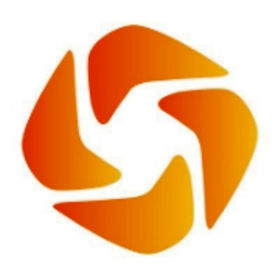 A-201, 'The Platina', 2nd Floor, Survey No 136, Gachibowli Miyapur Road, Gachibowli, Hyderabad, Telangana 500032

Golden Sun Technology Profile at a GlanceIntroduction:Golden Sun Technology Pvt Ltd. is an Indian based Software Company that focuses on highly qualitative, timely delivered and cost-effective offshore software development. Golden Sun Technology Pvt Ltd. was founded in 2016 primarily offer IT solutions and services for businesses locally and globally. We have our own ecommerce site shopmytools.com to promote mechanical tools related to major brands round the globe. We have our own warehouse at Katedan, Hyderabad that serves the dealers with various brands.Golden Sun Technology we're dedicated to providing our customers with the most reliable service in the industry. You can choose Golden Sun Technology Pvt Ltd. for E-Commerce, Enterprise resource planning, Web development, and Content management system, Point of sale, Digital marketing and Mobile app development.Golden Sun Technology is focused in Software and Web Development. We treat each of our clients individually and therefore we do not offer set prices on any service. We offer affordable low cost web design with our web design services for all personal web sites and business web sites. Our professionals believe that the key factor for the success of any on-going project is to build a spotless communication bond with our client. Our team members are not just IT professionals but have excellent communication skills with people, to meet with your needs and requirements. Our company takes care of every minute detail for what our client desire during the process of developing the project. As a web development firm our request for you to look at the information technology sector in Bangladesh in recent days. This industry has been improving very rapidly with highly skilled IT professionals and updated clear cost advantage for you to outsource your web development work to us.Mission & Vision:Our Mission is to offer excellent service in each of our professional disciplines, in accordance with statutory practices, codes of conduct and integrity, thereby developing our team and providing a leading platform from which to service the built environment and in particular, our valued Clients. Our Vision is Be a global force in innovative solutions, quality excellence and redefine creative thoughts. We are #1 in India to complete ecommerce solutions Technology offering a wide range of Internet related services including IT consulting and web marketing. At Golden Sun Technology we're dedicated to providing our customers with the most reliable service. We are able to offer an extremely wide and deep technical skill-set that rivals (and often surpasses) many larger agencies.Why Us:AMAZING Value24/7 Support We are highly technicalWe are Friendly, Fast And KnowledgeableWe're the 'BREAK-UP' Experts.Approach to build long-term relationshipsWe go the extra mileWe are big on communicationWe are 100% quality focusedFocus Areas:Golden Sun technology develops standards and set goals that help contribute to our success and your satisfaction. These are the goals that we have set for ourselves:Developing your needs on the web.Customized Mobile Application Development.SEO, Social Media Marketing and Brand Promotion.E-commerce solution with payment gateway integration.Services:Being a multi-disciplinary consultancy, GST offers a wide range of Information Technology services. These include:Software Development: We develop different types of software for different applications like e-Ticketing, Content Management, Online shopping system and more.Server & Hosting Solution: To ensure our clients presence to the web we are providing dedicate servers, shared servers, shared hosting, domain name registration, security certificates etc. E-commerce Solution with Payment Gateway Integration: GST developed a customized e-commerce solution in India. And also developed world stranded e-commerce for our international clients.Website & Mobile Apps Development: We develop different types of websites & mobile applications by completing all needs of organizations.Digital Marketing Services: GST produces such highly skilled digital marketers who add new blend to the Digital Marketing strategies that enable to broaden the scope of results of the product. Our concept oriented strategies in digital marketing have added a new dimension to the paradigm of marketing. Search Engine Optimization (SEO) is our main focus area in promoting digital content. Social Media Marketing (SMM), Social Media Optimization (SMO), Search Engine Marketing (ad words), Email Marketing are also the major areas that we concentrate to promote our products. With such promotion measures we evolved innovative and diversified digital marketing methodologies to hype the product to reach new heights of success.Growth and Strategic Expansion:Golden Sun technology sees teamwork on every project as the key success ingredient and is responsible for creating this environment. The overall project manager is duty-bound in ensuring effective communication to all stakeholders and at all levels. Teams are built by combining the strengths of the individual members and refining skills to meet and exceed the Client’s expectations. We also believe in a hands-on approach on all our projects. This is why a Director of the firm will always be in control of the key functions on a project. We equipped with the latest technology and have the necessary staff and resources to ensure the best professional service is provided at all times. Provide technology as software solutions for business and development sectorDesign responsive system/solutions for planning, monitoring, evaluation and web apps, software etc. Create and innovate education and multi-sectors through mobile apps, web apps, software etc. Collaborate with partners for mutually beneficial responses / application / projects (local & international) Manage communication and capacity building effortsContinue R&D for knowledge managementUse of lessons learned for documentation & publications Ownership & Management Organogram: Our Popular Services:GST has a combined professional experience of some 2 years among its Principals and Members. Listed below are the projects that the firm has undertaken: Mobile Application:	 Shop My tools (https://www.shopmytools.com/)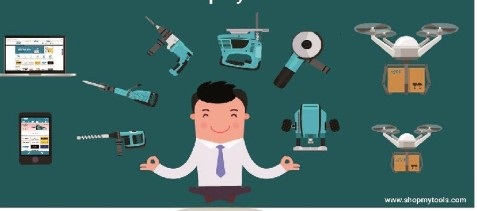  http://www.toolsomg.com/#!/http://www.goldensuntechnology.com/Contact Us:       Communication Address :-        A-201, ‘The Platina',   2nd Floor, Survey No 136, Gachibowli Miyapur Road,       Gachibowli, Hyderabad-500032.     Contact Number: - 040-40501234     Email ID:-    info@goldensuntechnology.com, suryaprakash@goldensuntechnology.comConclusion: GST is a capable and dedicated software development firm with the correct solution-based approach in meeting and exceeding our Client’s expectations. Our experienced and focussed team are well placed and equipped and contain the correct experience and qualifications to carry out their functions with diligence and skill. It is our vision that GST may be of service to all prospective Clients in the Private, Professional and Public sector.  Please direct all enquiries and/or requests for additional information to GST on the details provided above and let us provide you with excellent service, proving our motto of “Development you can trust. . . “  Name of CompanyGolden Sun Technology Pvt Ltd  Year Established11-07-2016Incorporation Reg.Year 2016Type of BusinessPrivate Limited CompanyBusiness FunctionWebsite design, software development, mobile application development, , eCommerece, POS, Digital Marketing.Board of MembersLokendra Singh Rathore– DirectorMuralidhara Rao Gorumutchu– Technical Director Corporate Office AddressA-201, 'The Platina', 2nd Floor, Survey No 136, Gachibowli Miyapur Road, Gachibowli, Hyderabad, Telangana 500032Total Employees50+ DepartmentsWebsite Design & Development TeamMobile Application Development TeamBusiness Development TeamTele Marketing TeamSales TeamManagement Website Addresshttps://www.goldensuntechnology.com/Company Phone040-40501234Areas of ExpertiseWebsite development, Software development, Mobile Application development, Domain & Hosting, Social media marketing, Event management, Email marketing, SMS marketing, Graphics design, SEO, Social Media Marketing and Brand Promotion, E-commerce solution with payment gateway integration, Online Streaming.Market CoverageIndia, China, USA, UK, Canada, Australia, Saudi Arabia, Dubai LogoMottoWorld Wide IT SolutionVisionProvide IT solution worldwide and be a leading IT company in the world.MissionWith 100% quality & support, we will provide the best services to our clients with our creativity, honesty, responsibility & hard work.